Odszukaj 5 różnic. Pokoloruj wybrany obrazek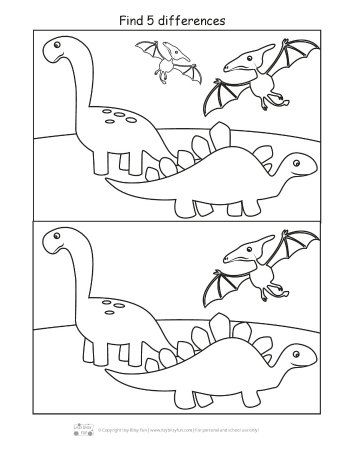 